NAME ------------------------------------------------------------------	INDEX NO---------------------------------DATE_________________________			 CANDIATES SIGNATURE _____________MUKINDURI SECONDARY SCHOOL MID TERM 1 EXAM 2017443/1AGRICULTUREFORM 2TIME: 2 HRSWhat is agriculture?									(1mk)Give the signs that indicates excess nitrogen in crop. 				(2mks)List four climatic factors that affects the growth and distribution of crops and livestock. (2mks)State four factors influencing formation of the soil. 					(2mks)List four soil constituents. 								(2mks) State two ways in which cultural practices affect agriculture.			(2mks)A)List down two tools/equipment used during the handling of cattle during agricultural exhibition.(1mk)Mention two examples of meat goat in  Kenya.						(1mk)List four characteristics of a dairy cow. 						(2mksGive four reasons why the  burning of buses as a method of land clearing should be discouraged.(2mks)Give  a reasons why the following operations are carried out in crop production  (3mks)i)Levelingii)RollingState the main source of water on the farm						(11/2mks)Name three types of surface irrigation						(11/2 mkA farmer was advised to apply of P 2  O5  per  hectare of maize at planting  time The phosphatic fertilizer available was single  superphosphate containing  20% P2 O5a)Calculate how much single superphosphate fertilizer/she should apply in 2 hectares.b) Why is it advisable to apply phosphatic fertilizer at planting time.   1mk)What are the characteristics of clay soil? Give your reasons.				(2mks)SECTION  B( 30MKS)16.a)List three aspect of light that influence crop growth.3mks.b).The diagram below shows an experiment set up using soil type G, H  and J. observations were made after 24hrs, study the diagram and answer the questions that follows.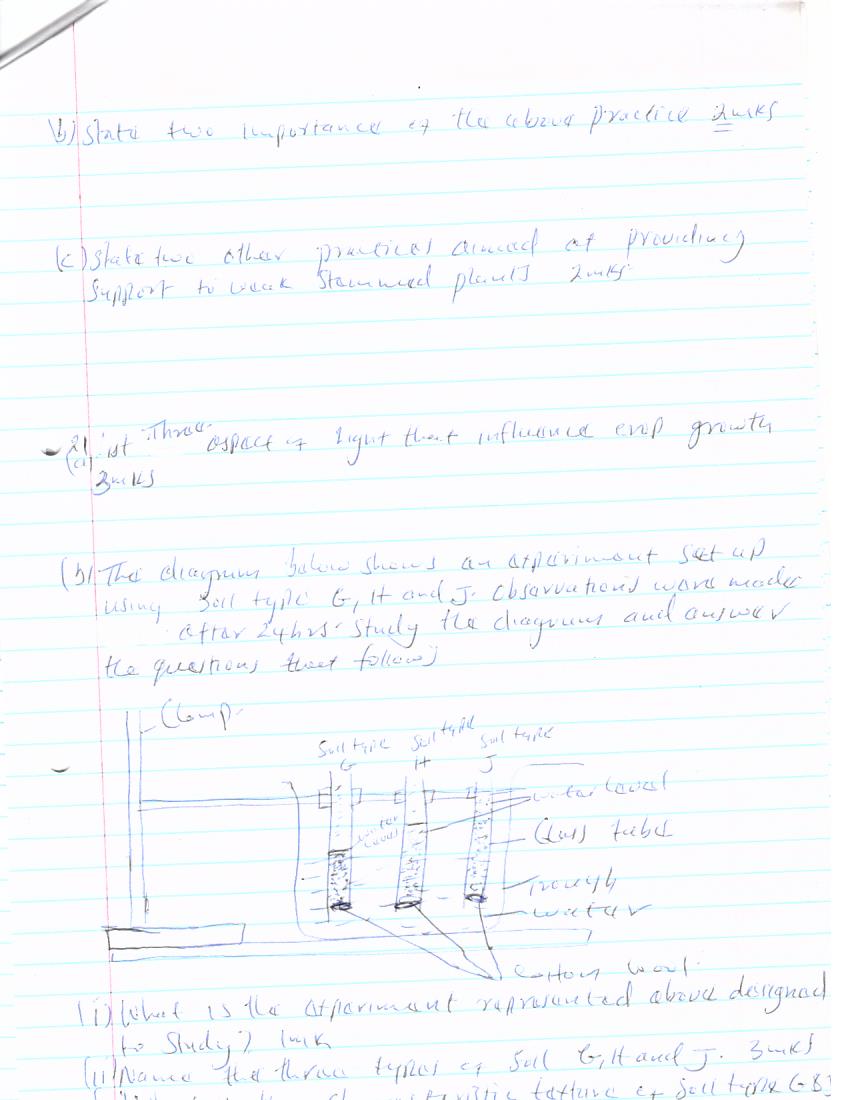 What is the experiment represented above designed to study? 1mk.Name the three types of soil G,H and J. (3mks)What is the characteristics texture of soil type G and J   2mks.State how a farmer would improve the structure of soil type G.17.a)Define drainage. 									(1mk)b) What are the causes of poor drainage?							(2mks)c) Identify the method of sub- surface drainage shown in the diagram below. 	(1mk)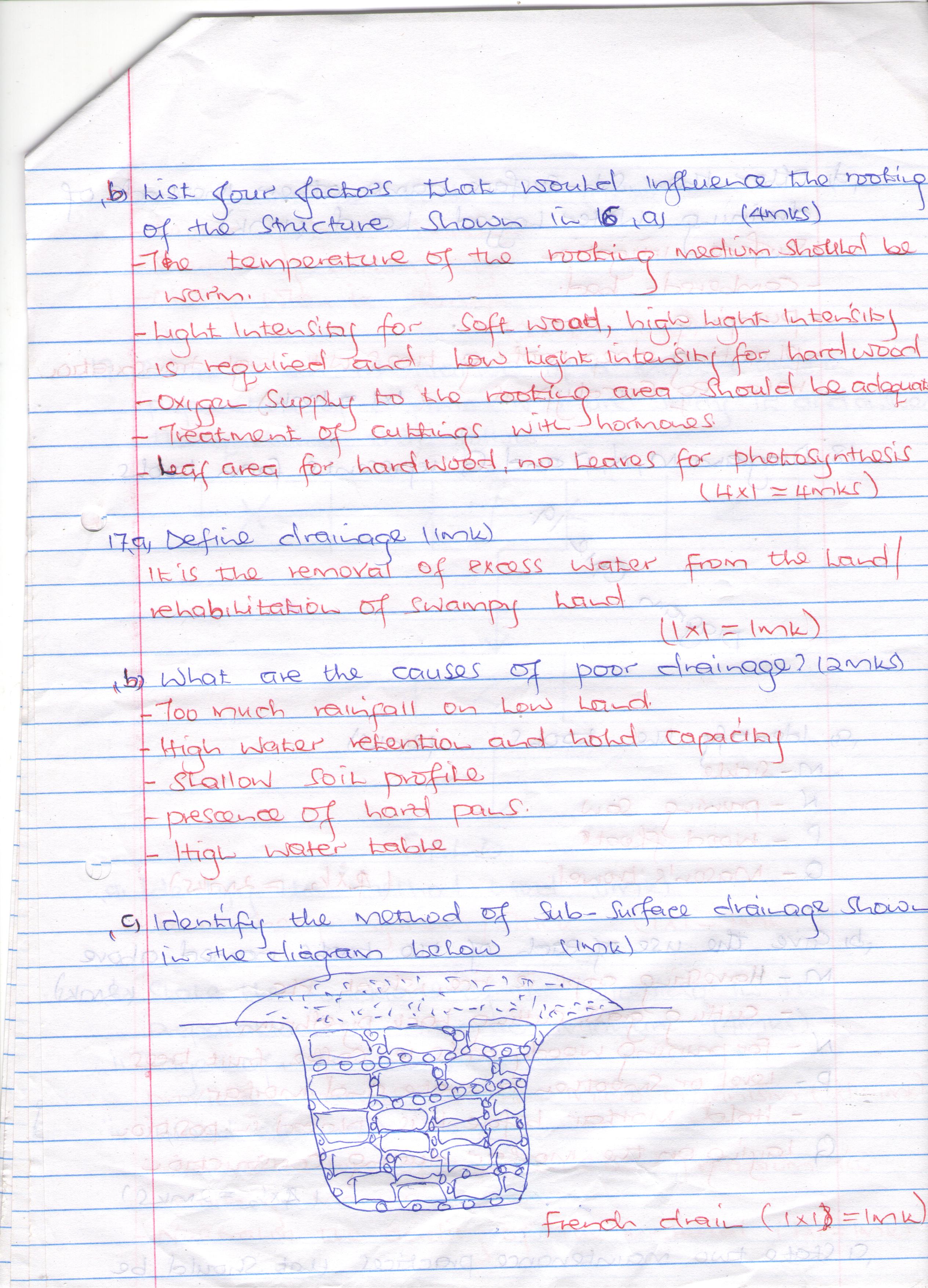 d) Other than sub-surface name other methods of draining water logged land.        (1mk)18)Diagram M,NP and Q represents farm tools.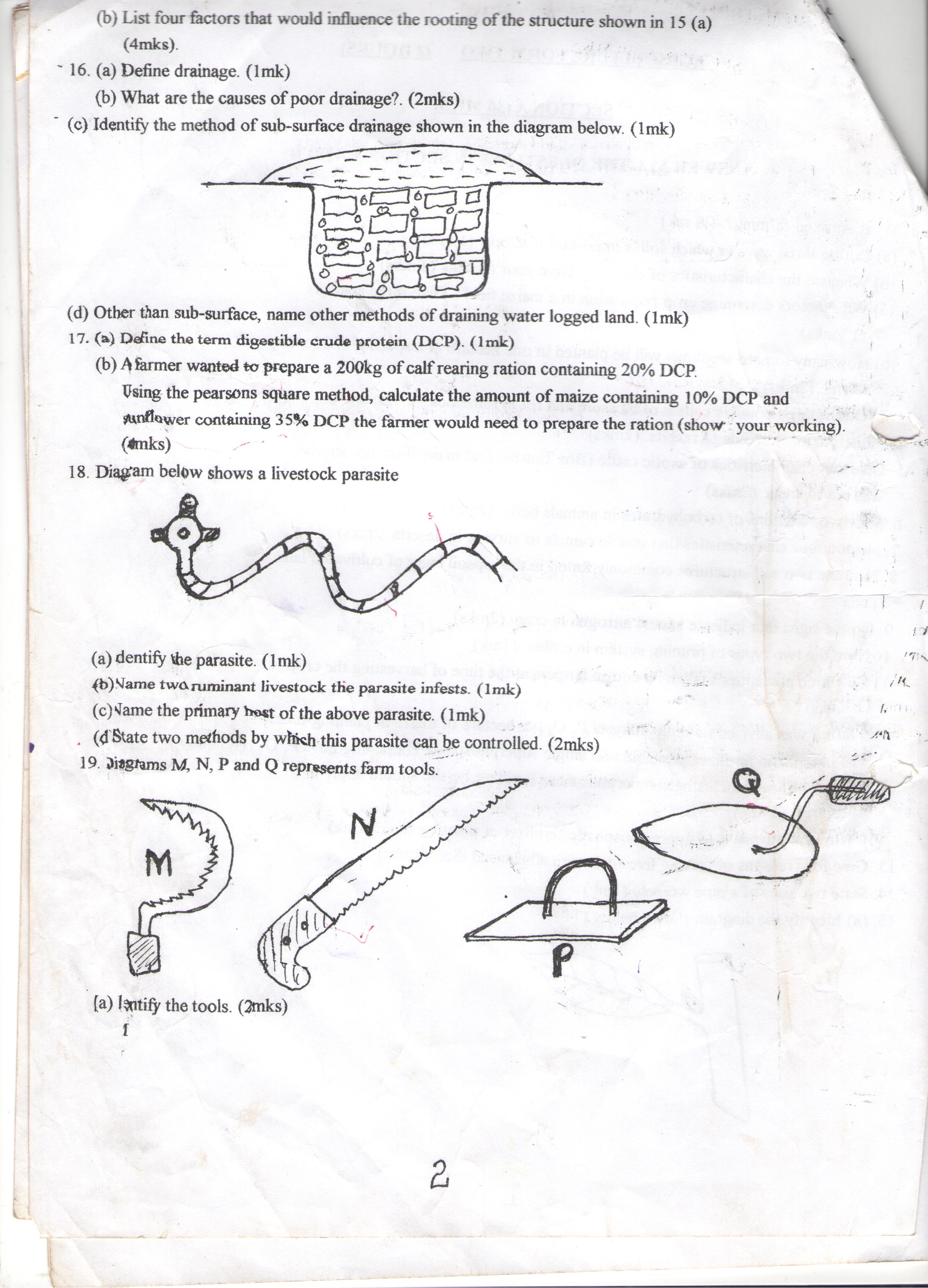        a)Identify the tools								(2mks			M	N	P	Q B) Give the use of each of the tools named  above.					(2mks)		M		N		P		QC) State two maintenance practices that should be carried out on tools M. 			(1MK)19)Below is an illustration of a method used in preparation of organic manure. Study it and answer the questions that follow.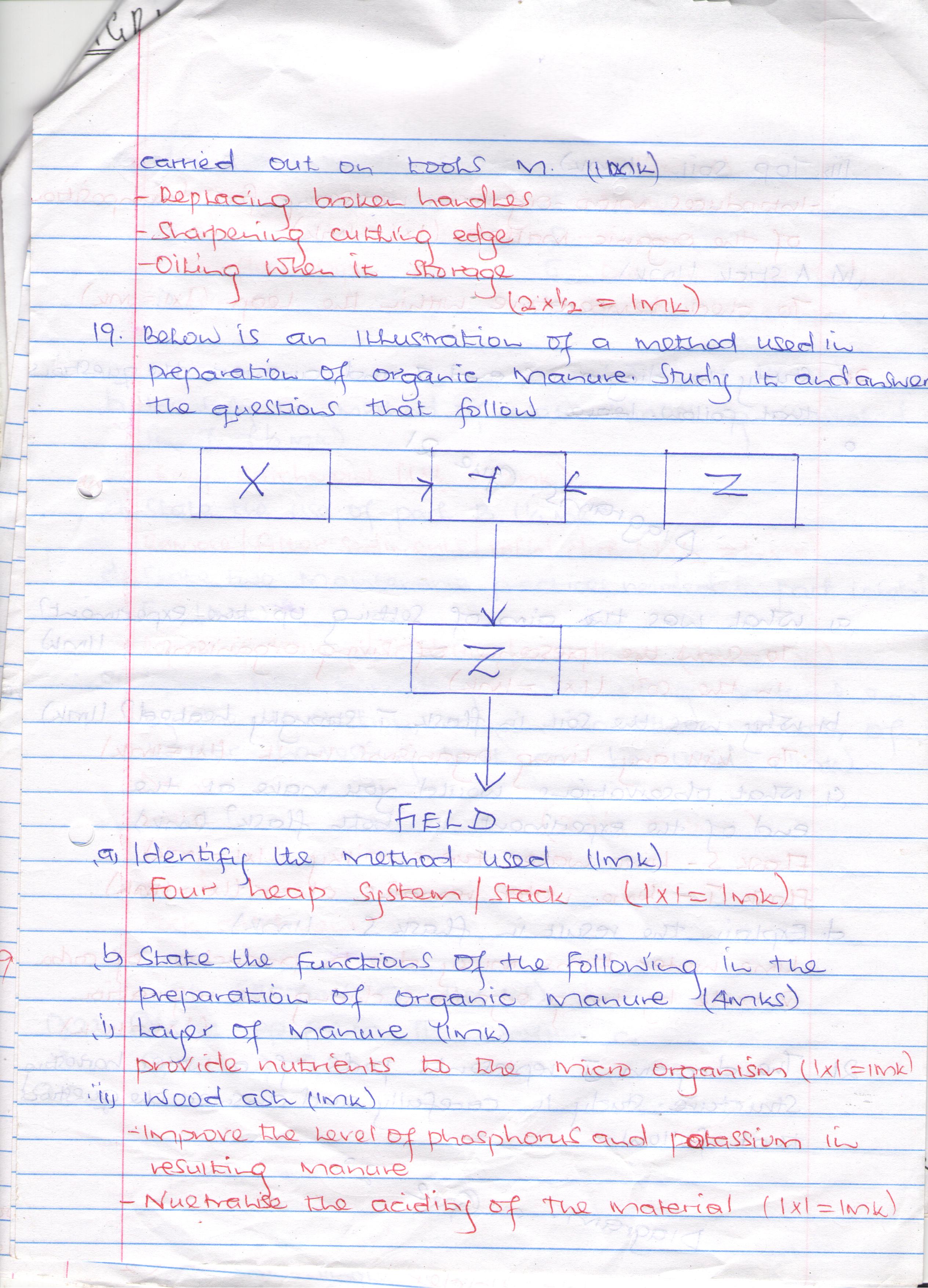 a)Identify the method used. 								(1mk)b) State the functions of the following in the preparation of organic manure.	(4mks)i) Layer of  manure  (1mk)ii) Wood ash    (1mk) ii) Top soil        (1mk)iv) A Stick          (1mk)20)Study the diagrams  Sand T and answer the questions that follow.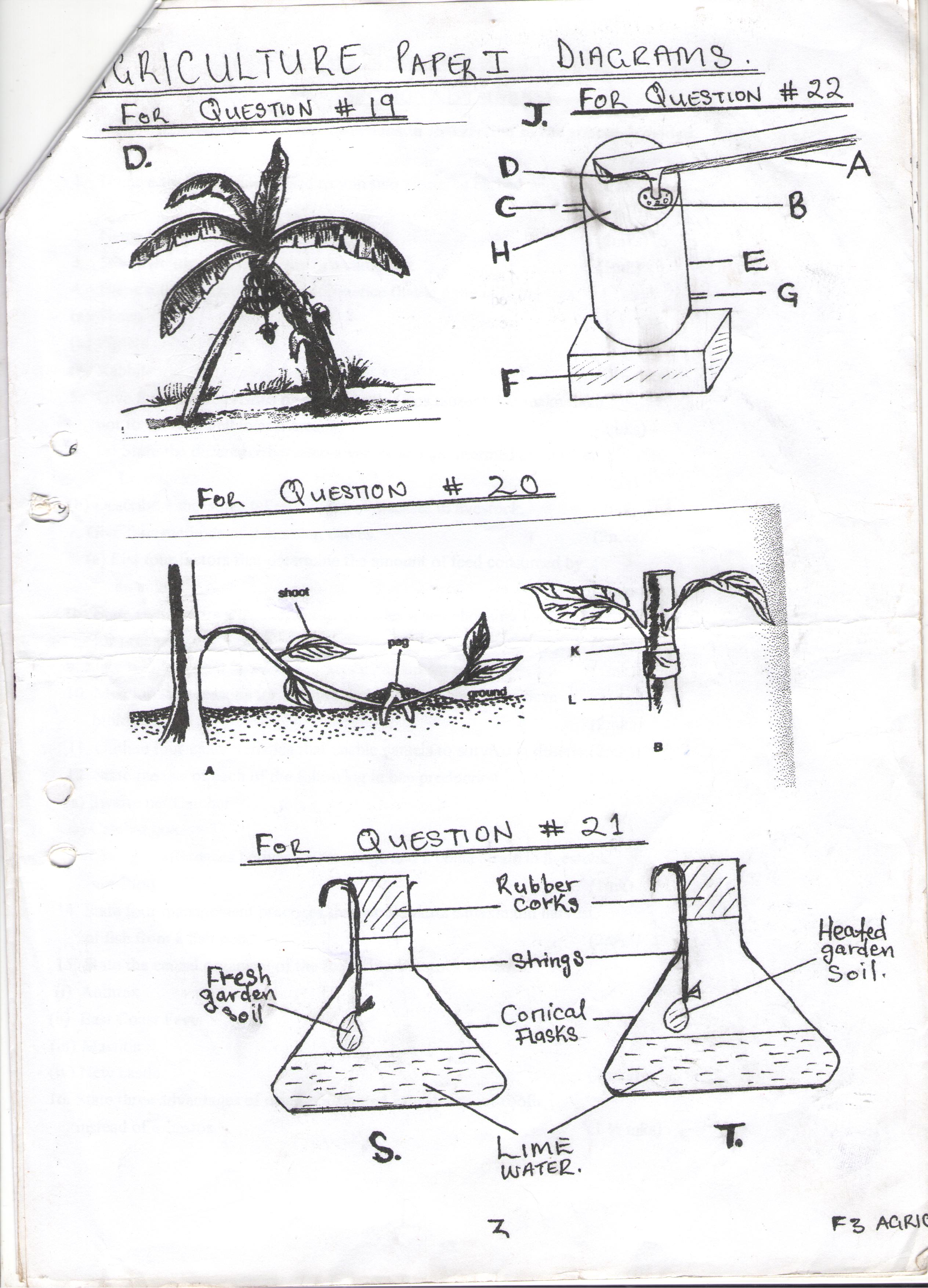 What was the aim of setting up the experiment?  			(1mk)Why was the soil in flask strongly heated? 				(1mk)c)What  observations would you make at the end of the experiment in both flask?   (2mks)d)Explain the result in flask S.						(1MK)21)The diagram J represents parts of a water harvesting structure. Study it carefully and answer the questions that follow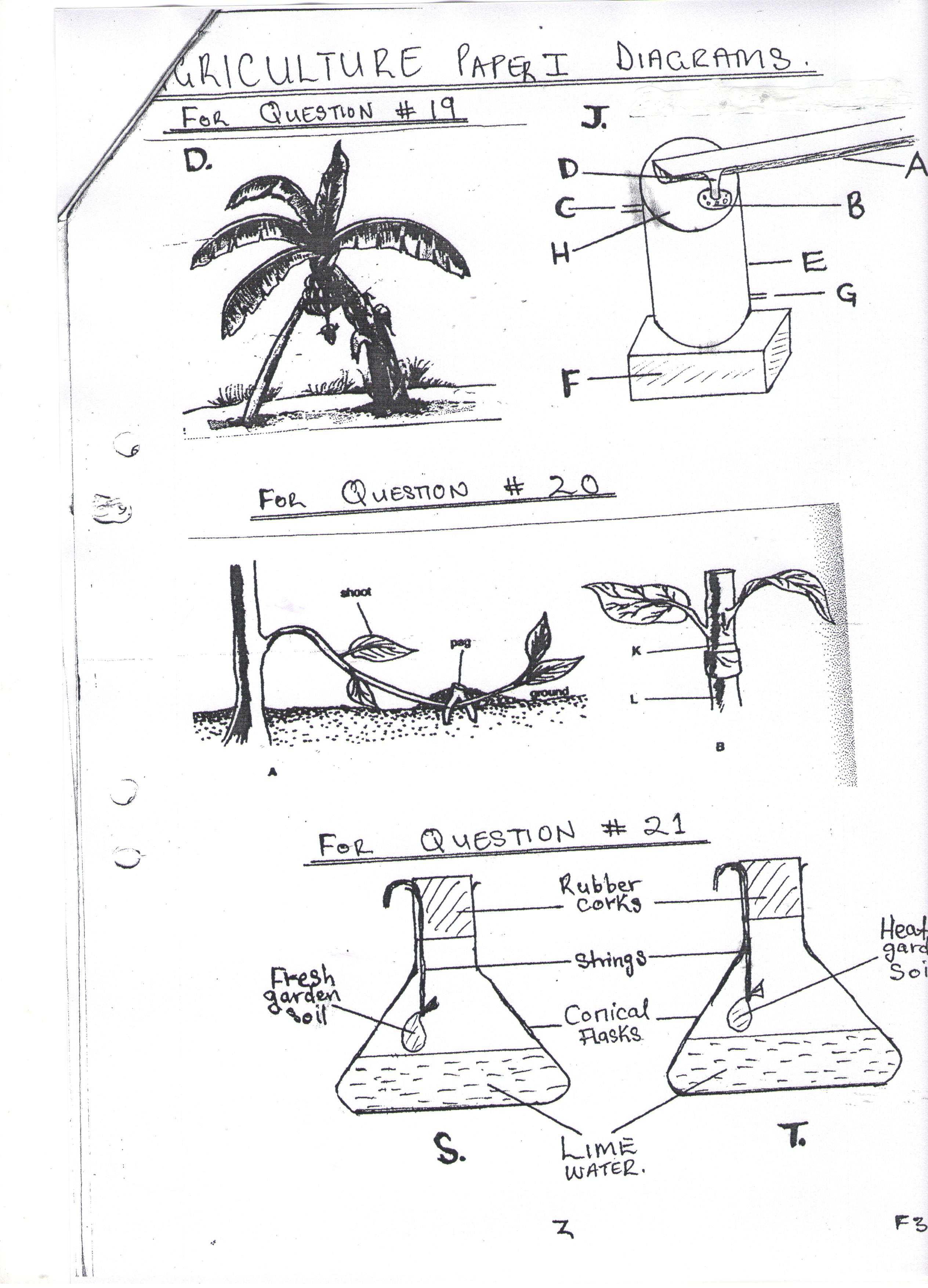 a)Name the parts  a- h									(2mks)ABCDEFGHb) Identify the method of water harvesting illustrated in J				1/2MK)C)State the use of part B							(1/2MK)d)State two maintenance practices needed in part labeled E                     1mk)A part from harvesting water  using method shown by the illustration  name tow other methods of water  harvesting that can be used. 					(1mk)SECTION   C22 State the ways in which the soil loses fertility. 						(10mks)b) State how a farmer prevents loss of soil fertility. 					(10mks)23State the features of good farm records. 						(5mks)b) Describe the uses of farm records.AGRI  FORM   2 MARKING SCHEME What is agriculture?									(1mk)-It is the art  and science of crop and livestock production.Give the signs that indicates excess nitrogen in crop. 				(2mks)-Leding/excessive succulency-Scorching of leaves-Delayed maturity-Excessive foliage/Tillering-Presence of blossom end rot in tomatoesList four climatic factors that affects the growth and distribution of crops and livestock. (2mks)-Rainfall-Temperature-Wind-Light-Relative humidity State four factors influencing formation of the soil. 					(2mks)-Parent rock material-Climate-Topography-Time-Biotic factors/organic influencesList four soil constituents. 								(2mks) -Mineral matter-Organic matter/humus-Living organisms-Soil water/moisture-Soil airState two ways in which cultural practices affect agriculture.			(2mks)-Some religions abstain from consuming certain foods-Some communities believe in the quantity of livestock and not necessarily in the quality-Some communities practice certain types of framing exclusivelyA)List down two tools/equipment used during the handling of cattle during agricultural exhibition.(1mk)-Halter-Rope-Bull ring and lead stick     2x ½ mks) = 1mkMention two examples of meat goat in  Kenya.						(1mk)-Galla-BoerList four characteristics of a dairy cow. 						(2mks-Their body are wedge to triangular shaped.-Have a straight top line-Have  well set apart hindquarter to allow room for the big uder   -Have large and well developed udder with large teats that are well spaced-Have a large stomach capacity  that enables the animal to feed heavily for high milk production-Are docile with mild temperament½ x 4 = 2mks) Give four reasons why the  burning of buses as a method of land clearing should be discouraged.(2mks)-Destruction of plant nutrients-Destruction of soil micro-organism-Destruction of farm structureGive  a reasons why the following operations are carried out in crop production  (3mks)i)Leveling –Promote uniform germination of seeds.ii)Rolling-Prevent small seeds from being carried  away by wind-Prevent soil erosionState the main source of water on the farm						(11/2mks)-Surface water-Ground water-rainName three types of surface irrigation						(11/2 mks)-Flood-Furrow-BasinA farmer was advised to apply of P 2  O5  per  hectare of maize at planting  time The phosphatic fertilizer available was single  superphosphate containing  20% P2 O5a)Calculate how much single superphosphate fertilizer/she should apply in 2 hectares.-20kg P2 05 CONTAINED IN 100KG OF SSP40kg P2O5 = 40  X 100 X 2 =  400KGS                     20						Method 1x1 = 1mk						Answer 1x1 = 1mkb) Why is it advisable to apply phosphatic fertilizer at planting time.   1mk)For seedling root development-It is slightly soluble in soil moisture/low mobility thus  required near root zone    2 x1/2 = 1mk)What are the characteristics of clay soil? Give your reasons.				(2mks)-Darkish in colur-Crack when dry and elastic when wet-Poorly aerated, heavy to till and mould -High water holding capacity-Rich in mineral salts.    4 x ½= 2mks)SECTION  B( 30MKS)Identify the diagram shown below							(1mk)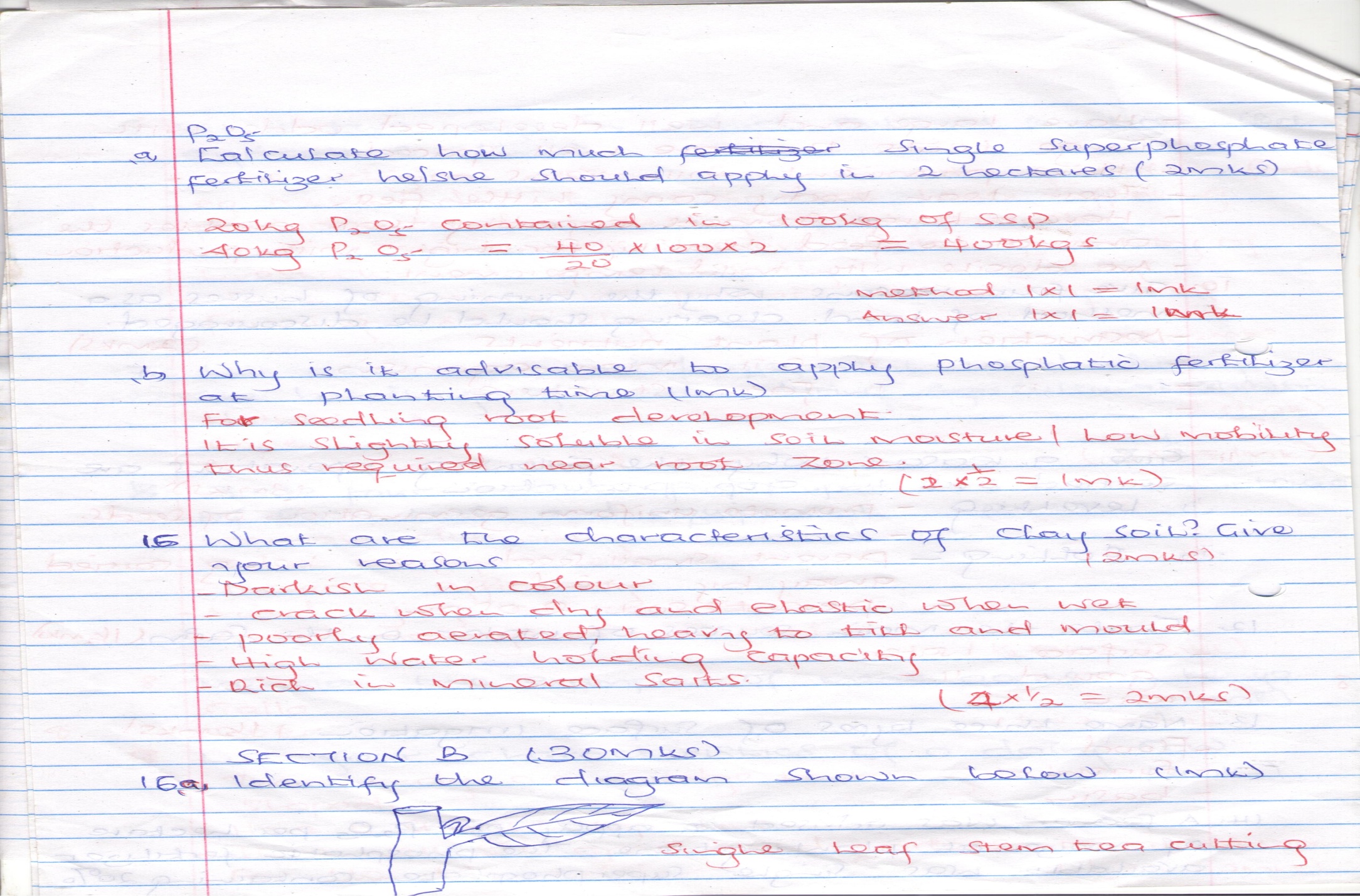  -Single leaf stem tea cuttingb)List four factors that would influence the rooting of structure shown in 6a           (4mks)-The temperature of the rooting medium should be warm-Light intensity for soft wood, high intensity is required and low light intensity for hardwood-Oxygen supply to the rooting area should be adequate-Leaf area for hardwood, no leaves for photosynthesis     4x 1 = 4mksDefine drainage. 									(1mk)-It is the removal of excess water form he land rehabilitation of swampy land   1x 1= 1mk)b) What are the causes of poor drainage?							(2mks)-Too much rainfall on low  land-High water vetention and hold capacity-Shallow soil profile-Presence of  hard pans-High water tablec) Identify the method of sub- surface drainage shown in the diagram below. 	(1mk) French drain   (1x 1) = 1mkd) Other than sub-surface name other methods of draining water logged land.        (1mk)-Surface irrigation-Cambered bed-Planting deep rooting trees with high transpiration  rate fo  eucalyptus    1x 1= 1mkDiagram M,NP and Q represents farm tools.       a)Identify the tools								(2mks			M -Sickle	N-Pruning saw	P – Wood float	Q Mason’s trowel    4 x ½ = 2mks B) Give the use of each of the tools named  above.					(2mks)		M – Harvesting crops ie rice wheat-Cutting  grass, cutting back pyrethrum		N-For pruning woody parts ie coffee, fruit trees		P-Level or smoothen concrete and mortar-Hold mortar before it is placed in position		Q-Laying on the mortar during construction         4 x ½  = 2mks) C)State two maintenance practices that should be carried out on tools M. 			(1MK)-Replacing broken handles-Sharpening cutting edge-Oiling when it storage  2 x ½ = 1mk)Below is an illustration of a method used in preparation of organic manure. Study it and answer the questions that follow.a)Identify the method used. 								(1mk)- Four heap system/stack  (1x1 = 1mk) b) State the functions of the following in the preparation of organic manure.	(4mks)i) Layer of  manure  (1mk)-Improve the level of phosphrous and potassium in resulting manure-Nuetralise the acidity of the material     1x 1 = 1mk) ii) Wood ash    (1mk) )ii) Top soil        (1mk)-Introduces micro-organism necessary for decomposition of the organic matter   (1x1 = 1mk)iv) A Stick          (1mk)-To check temperature with the leap   (1x1= 1mk) Study the diagrams  Sand T and answer the questions that follow.What was the aim of setting up the experiment?  			(1mk)-To show the presence fo living organisms in the solid  1x1= 1mk)Why was the soil in flask strongly heated? 				(1mk)- To kill any living organisms in it c)What  observations would you make at the end of the experiment in both flask?   (2mks)Flask S – Lime water turns milk   1x 1= 1mkFlask T – Lime water remains clear   1x1 = 1mkd)Explain the result in flask S.						(1MK)-Lime water turns milk due to production of carbon iv oxide by living organisms during the respiration  (1x1 = 1mk) The diagram J represents parts of a water harvesting structure. Study it carefully and answer the questions that followa)Name the parts  a- h									(2mks)A - GutterB – Filter/ SieveC – Overflow pipeD - FunnelE -TankF - BaseG – Tap outletH – Lid topb) Identify the method of water harvesting illustrated in J				1/2MK)-Roof catchment   1x ½ = ½ mkC)State the use of part B							(1/2MK)-Remove /filter sediments/ solid dirt ( 1  x ½  = ½ mkd)State two maintenance practices needed in part labeled E                     1mk)-Repair if leakage/soldering/welding   (1x1 = 1mkA part from harvesting water  using method shown by the illustration  name tow other methods of water  harvesting that can be used. 					(1mk)-Dams-Wells-Weirs-Pond-Rock catchmentSECTION   C22 State the ways in which the soil loses fertility. 						(10mks)-Leaching-Soil erosion-Soil capping-Formation of hard pans-Monocropping-Accumulation of saltsExcess presence of weeds-Volatilizationb) State how a farmer prevents loss of soil fertility. 					(10mks)-Crop rotation-Organic farming-Mixed cropping-Mulching-Use of organic and in organic fertilizers-Proper drainage-Control  soil erosion-Intercropping-Minimum tillage-Cultivation of the soil when it has the correct moistureControl of soil PH   23State the features of good farm records. 						(5mks)CompleteDerailedTrue not fictitiousSimple to read and interpreted not complicateLegible/readable good land writingStrong/ well bound/not torn/durable Clean no cancellationsRelevant to the farming activities  (5x 1= 5mksb) Describe the uses of farm records.-Help to compare the performance of different enterprises within a a farm or other farms-Show the history of the farm-Gide the farmer in panning and budgeting -Help  in assessment of income tax-Help to determine the value of the farm/determine assets and liabilities-Help in sharing of profits and losses by partners-Show whether a farmer is making profit/loss-Help to support insurance claims-Provide labour  information i.e wages, salaries terminal benefits 